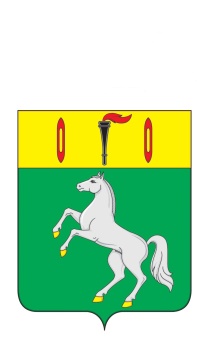 СОВЕТ ГАВРИЛОВО-ПОСАДСКОГО ГОРОДСКОГО ПОСЕЛЕНИЯ ГАВРИЛОВО-ПОСАДСКОГО МУНИЦИПАЛЬНОГО РАЙОНАИВАНОВСКОЙ ОБЛАСТИРЕШЕНИЕот  27 января 2021 года   № 23Об утверждении положенияо порядке выдвижения, внесения, обсуждения, рассмотренияинициативных проектов, а также проведенияих конкурсного отбораВ  соответствии  с  Федеральным  законом  от  06.11.2003 № 131-ФЗ «Об  общих  принципах  организации  местного  самоуправления  в  Российской Федерации»,  Уставом  Гаврилово-Посадского городского поселения,  Совет Гаврилово-Посадского городского поселения р е ш и л:1. Утвердить Положение о порядке выдвижения, внесения, обсуждения, рассмотрения инициативных проектов, а также проведения их конкурсного отбора согласно приложению.2. Обнародовать настоящее решение, опубликовать в сборнике «Вестник Гаврилово-Посадского муниципального района» и разместить его на официальном сайте  Гаврилово-Посадского городского поселения в информационно-телекоммуникационной сети Интернет.3. Настоящее решение вступает в силу со дня его официального обнародования на территории Гаврилово-Посадского городского поселения. Глава Гаврилово-Посадского  городского поселения                                                               В.М. Сидоров Приложение к решениюСовета Гаврилово-Посадского городского поселенияот 27.01.2021  № 23ПОЛОЖЕНИЕо порядке выдвижения, внесения, обсуждения, рассмотрения инициативных проектов, а также проведения их конкурсного отбора                            1. Общие положения1.1.   Настоящее   Положение   определяет   порядок  выдвижения,  внесения, обсуждения,  рассмотрения  инициативных  проектов,  а  также  проведения их отбора для реализации на территории Гаврилово-Посадского городского поселения.1.2.  Термины  и  понятия,  используемые  в  настоящем Положении, по своему значению  соответствуют  терминам  и  понятиям,  используемым в Федеральном законе  от  06.10.2003  №  131-ФЗ  «Об общих принципах организации местного самоуправления в Российской Федерации».1.3.  Организатором  отбора инициативных проектов на территории Гаврилово-Посадского городского поселения является администрация Гаврилово-Посадского муниципального района. Отбор инициативных проектов осуществляется на собрании граждан в соответствии с настоящим Положением.Отобранные проекты направляются администрацией Гаврилово-Посадского городского поселения на конкурсный отбор, организатором которого выступает Департамент внутренней политики Ивановской области в соответствии с условиями, установленными постановлением Правительства Ивановской области от 13.03.2020 № 113-п «О поддержке проектов развития территорий муниципальных образований Ивановской области, основанных на местных инициативах, и о признании утратившим силу постановления Правительства Ивановской области от 05.06.2019 № 201-п «О реализации мероприятий по организации благоустройства территорий муниципальных образований Ивановской области в рамках поддержки местных инициатив».1.4. Материально-техническое, информационно-аналитическое и организационное обеспечение   отбора   инициативных  проектов  на  территории Гаврилово-Посадского городского поселения осуществляется  администрацией Гаврилово-Посадского муниципального района.1.5. Инициативным проектом является документально оформленное и внесенное в порядке,  установленном  настоящим Положением, в администрацию  Гаврилово-Посадского муниципального района  предложение  в  целях  реализации мероприятий, имеющих  приоритетное  значение  для жителей Гаврилово-Посадского городского поселения или его  части,  по решению вопросов местного значения или иных вопросов, право решения, которых предоставлено органам местного самоуправления.1.6.  Инициативный  проект  реализуется  за  счет  средств бюджета Ивановской области  и местного бюджета Гаврилово-Посадского городского поселения, в том числе инициативных платежей средств  граждан,  индивидуальных  предпринимателей  и  образованных  в соответствии  с  законодательством  Российской  Федерации  юридических лиц, уплачиваемых   на  добровольной  основе  и  зачисляемых  в  местный  бюджет Гаврилово-Посадского городского поселения в соответствии с Бюджетным кодексом Российской Федерации.1.7.   Бюджетные   ассигнования   на   реализацию   инициативных   проектов предусматриваются в бюджете Гаврилово-Посадского городского поселения.1.8.  Объем  бюджетных  ассигнований  на   поддержку  одного  инициативного проекта  из  бюджета  Гаврилово-Посадского городского поселения не  должен  превышать 205 333 (Двести пять тысяч триста тридцать три рубля) 34 копейки. Максимальный размер софинансирования одного проекта за счет средств областного бюджета составляет не более 700 тыс. рублей;Размер обязательного участия в софинансировании проекта граждан, принявших участие в выдвижении проекта, - в размере не менее 3% от стоимости проекта. Софинансирование проекта может быть и за счет иных внебюджетных источников (при наличии).                    2. Выдвижение инициативных проектов2.1. С инициативой о внесении инициативного проекта вправе выступить:    -  инициативная  группа численностью не менее десяти граждан, достигших шестнадцатилетнего возраста и проживающих на территории Гаврилово-Посадского городского поселения;    -  органы  территориального общественного самоуправления  Гаврилово-Посадского городского поселения;    - староста сельского населенного пункта Гаврилово-Посадского городского поселения  (далее также - инициаторы проекта).2.2. Инициативный проект должен содержать следующие сведения:    1) описание проблемы, решение которой имеет приоритетное значение для жителей Гаврилово-Посадского городского поселения или его части;    2) обоснование предложений по решению указанной проблемы;    3) описание ожидаемого результата (ожидаемых результатов) реализации инициативного проекта;    4) предварительный расчет необходимых расходов на реализации  инициативного проекта;    5) планируемые сроки реализации инициативного проекта;    6) сведения о планируемом (возможном) финансовом, имущественном и (или)  трудовом участии заинтересованных лиц в реализации данного проекта;    7) указание на объем средств местного бюджета в случае, если предполагается использование этих средств на реализацию инициативного   проекта, за исключением планируемого объема инициативных платежей;    8) указание на территорию муниципального образования или его часть, в границах которой будет реализовываться инициативный проект,  в соответствии с порядком, установленным нормативным правовым актом Совета  Гаврилово-Посадского городского поселения.2.3.  Инициативный  проект до его  внесения  в  администрацию Гаврилово-Посадского муниципального района подлежит  рассмотрению  на сходе, собрании или конференции  граждан,  в  том  числе на собрании или конференции граждан по вопросам  осуществления  территориального  общественного  самоуправления, в целях   обсуждения  инициативного  проекта,  определения  его  соответствия интересам    жителей    Гаврилово-Посадского городского поселения или   его   части, целесообразности  реализации  инициативного проекта или поддержан подписями не менее чем 25 граждан.При  этом  возможно  рассмотрение   нескольких   инициативных  проектов  на одном собрании граждан.Инициаторы   проекта  при  внесении   инициативного   проекта   в   администрацию Гаврилово-Посадского муниципального района  прикладывают  к нему соответственно протокол схода, собрания или  конференции  граждан и (или) подписные листы, подтверждающие поддержку инициативного проекта жителями Гаврилово-Посадского городского поселения или его части.            3. Обсуждение и рассмотрение инициативных проектов3.1.  Обсуждение  и  рассмотрение   инициативных   проектов  проводится  до внесения   данных  инициативных  проектов  в  администрацию  Гаврилово-Посадского муниципального района на сходах, собраниях или конференциях граждан, в том числе на собраниях или конференциях граждан по вопросам осуществления территориального общественного самоуправления.При  этом  возможно  рассмотрение   нескольких   инициативных  проектов  на одном сходе, одном собрании или одной конференции граждан.3.2.  После  обсуждения  и  рассмотрения   инициативных   проектов  по  ним проводится  голосование  граждан.  По  результатам голосования инициативные проекты,   получившие   поддержку  граждан,  направляются  в  администрацию Гаврилово-Посадского муниципального района.3.3.  Обсуждение и рассмотрение  инициативных  проектов  может  проводиться администрацией   Гаврилово-Посадского муниципального района   с  инициаторами проекта также после внесения инициативных проектов.3.4.  Инициаторам  проекта  и   их   представителям  должна  обеспечиваться возможность  участия в рассмотрении инициативных проектов и изложении своих позиций по ним на всех этапах конкурсного отбора.4. Внесение инициативных проектов в администрациюнаименование Гаврилово-Посадского муниципального района4.1.   Для   проведения    отбора    инициативных   проектов администрацией Гаврилово-Посадского муниципального района устанавливаются даты и время приема инициативных проектов. Данная  информация,  а также информация  о  сроках  проведения  отбора  размещаются  на  официальном  сайте Гаврилово-Посадского городского поселения 4.2.   Инициаторы   проекта   при    внесении   инициативного   проекта   в администрацию Гаврилово-Посадского муниципального района - прикладывают  к нему документы  в  соответствии  с  п.  2.3 настоящего Положения, подтверждающие поддержку инициативного проекта жителями Гаврилово-Посадского городского поселения или его части.4.3. Администрация Гаврилово-Посадского муниципального района на  основании  проведенного технического анализа  принимает решение о поддержке инициативного проекта и продолжении   работы   над   ним   в   пределах   бюджетных   ассигнований, предусмотренных  решением о местном бюджете на соответствующие цели и (или) в  соответствии  с  порядком  составления  и  рассмотрения проекта местного бюджета  (внесение изменений  в решение о местном  бюджете), или решение об отказе  в  поддержке  инициативного  проекта  и  о возврате его инициаторам проекта  с указанием причин отказа в соответствии с пунктом 4.4  настоящего Положения.4.4.  Администрация  Гаврилово-Посадского муниципального района принимает   решение  об отказе в поддержке инициативного проекта в одном из следующих случаев:- несоблюдение установленного пп. 2.1 - 2.3, 3.1, 4.2 настоящего Положения порядка выдвижения, обсуждения, внесения инициативного проекта и его рассмотрения;- несоответствие инициативного проекта требованиям федеральных законов и иных нормативных правовых актов Российской Федерации, законов и иных нормативных правовых актов Ивановской области, уставу и нормативным правовым актам Гаврилово-Посадского городского поселения;- невозможность реализации инициативного проекта ввиду отсутствия у  Гаврилово-Посадского городского поселения необходимых полномочий и прав;- наличие возможности решения описанной в инициативном проекте проблеме  более эффективным способом;- признание инициативного проекта не прошедшим конкурсный отбор.5. Проведение собрания граждан по конкурсному отборуинициативных проектов5.1.   Собрание   граждан   по  отбору  инициативных  проектов проводится в месте, определенном администрацией Гаврилово-Посадского муниципального района.5.2.  Собрание граждан  проводится  в  сроки,  установленные администрацией  Гаврилово-Посадского муниципального района.5.3.  В  голосовании  по инициативным  проектам  вправе  принимать  участие жители Гаврилово-Посадского городского поселения, достигшие шестнадцатилетнего возраста.Житель Гаврилово-Посадского городского поселения   имеет    право проголосовать за неограниченное число  инициативных проектов, при этом за один проект должен отдаваться один голос.5.4.  Результаты  голосования  по  инициативным  проектам  утверждаются конкурсной комиссией при принятии итогового решения.        6. Утверждение инициативных проектов в целях их реализации6.1.   Для  утверждения   результатов   отбора   инициативных проектов    администрацией    Гаврилово-Посадского муниципального района образуется конкурсная комиссия не менее пяти человек.6.2.    Персональный     состав     конкурсной     комиссии    утверждается администрацией Гаврилово-Посадского муниципального района.Половина  от  общего  числа  членов   конкурсной   комиссии   должна   быть назначена  на  основе  предложений  Совета Гаврилово-Посадского городского поселения.В  состав  конкурсной  комиссии  администрации  Гаврилово-Посадского муниципального района могут быть включены представители общественных организаций по согласованию.Конкурсная  комиссия состоит  из  председателя,  заместителя  председателя, секретаря конкурсной комиссии и членов конкурсной комиссии.6.3.  Основной задачей конкурсной комиссии  является  принятие  решения  об отборе  инициативных проектов для последующей реализации по итогам собрания граждан   по   конкурсному   отбору   инициативных  проектов  и  подготовка соответствующего муниципального акта.6.4.  Заседание  конкурсной  комиссии  считается  правомочным  при  условии присутствия на нем не менее половины ее членов. Решение конкурсной комиссии о  результатах  конкурсного  отбора  (далее  - решение конкурсной комиссии) принимается   в   отсутствие   инициаторов   проекта,  подавших  заявку,  и оформляется протоколом заседания конкурсной комиссии.6.5. Председатель конкурсной комиссии:    1) организует работу конкурсной комиссии, руководит деятельностью конкурсной комиссии;    2) формирует проект повестки очередного заседания конкурсной комиссии;    3) дает поручения членам конкурсной комиссии в рамках заседании  конкурсной комиссии;    4) председательствует на заседаниях конкурсной комиссии.При  отсутствии  председателя  конкурсной комиссии его полномочия исполняет заместитель председателя конкурсной комиссии.6.6. Секретарь конкурсной комиссии:    1) осуществляет информационное и документационное обеспечение  деятельности конкурсной комиссии, в том числе подготовку к заседанию конкурсной комиссии;    2) оповещает членов конкурсной комиссии о дате, месте проведении  очередного заседания конкурсной комиссии и повестке очередного заседания конкурсной комиссии;    3) оформляет протоколы заседаний конкурсной комиссии.6.7. Член конкурсной комиссии:    1) участвует в работе конкурсной комиссии, в том числе в заседаниях конкурсной комиссии;    2) вносит предложения по вопросам работы конкурсной комиссии;    3) знакомится с документами и материалами, рассматриваемыми на заседаниях конкурсной комиссии;    4) голосует на заседаниях конкурсной комиссии.6.8.  Решение конкурсной комиссии принимается открытым голосованием простым большинством голосов от числа присутствующих на заседании членов конкурсной комиссии.  При  равенстве  голосов  решающим  является  голос  председателя конкурсной комиссии. Члены  конкурсной комиссии обладают равными правами при обсуждении вопросов о принятии решений.6.9.  Заседание  конкурсной комиссии проводится в течение трех рабочих дней после проведения собрания граждан.6.10.  Протокол  заседания  конкурсной  комиссии должен содержать следующие данные:    - время, дату и место проведения заседания конкурсной комиссии;    - фамилии и инициалы членов конкурсной комиссии и приглашенных на заседание конкурсной комиссии;    - результаты голосования по каждому из включенных в список для голосования инициативных проектов;    - инициативные проекты, прошедшие отбор и подлежащие финансированию из местного бюджета.Протокол   заседания   конкурсной   комиссии   подписывается  председателем конкурсной комиссии и секретарем конкурсной комиссии в течение трех рабочих дней со дня проведения заседания конкурсной комиссии.6.11. Победителем (победителями) отбора признается (признаются) инициативный   проект   (инициативные   проекты),  получивший  (получившие) наибольшее    количество   голосов   жителей   Гаврилово-посадского городского поселения  при    проведении     голосования участниками собрания граждан для его (их) последующей реализации в пределах объема    бюджетных   ассигнований,   утвержденных   решением   о   бюджете на очередной  финансовый  год (на очередной финансовый год и плановый период), на реализацию инициативных проектов с учетом средств софинансирования бюджета Ивановской области.7. Участие инициаторов проекта в реализации инициативныхпроектов7.1.  Инициаторы проекта вправе принимать участие в реализации инициативных проектов в соответствии с настоящим Положением.7.2.  Инициаторы  проекта  согласовывают  техническое задание на заключение муниципального контракта по реализации инициативного проекта.  Согласование технического задания на заключение муниципального контракта по реализации  инициативного  проекта,  а  также  приемка результатов работ по реализованному  инициативному  проекту  оформляется актом, подписываемым, в том числе инициаторами проекта.7.3.  Средства  инициаторов проекта (инициативные платежи) вносятся на счет бюджета Гаврилово-Посадского городского поселения не  позднее  10 дней со дня опубликования итогов конкурсного отбора (областного)  при условии признания инициативного проекта победителем. 7.4.  В  случаях,  если  инициативный проект не был реализован, образования остатка   инициативных  платежей,  не  использованных  в  целях  реализации инициативного проекта, инициативные   платежи   возвращаются   лицам, осуществившим их перечисление в местный бюджет. 7.5.  Реализация  инициативных  проектов может обеспечиваться также в форме добровольного  имущественного  и  (или)  трудового участия заинтересованных лиц. 7.6.  Отчет  о  ходе  и  итогах  реализации  инициативного проекта подлежит опубликованию   (обнародованию)   и   размещению   на   официальном   сайте Гаврилово-Посадского городского поселения  в информационно-телекоммуникационной  сети  Интернет в течение 30 календарных дней со дня завершения реализации инициативного проекта.